Data SheetData SheetData SheetProduct InformationProduct InformationProduct InformationProduct Name:Recombinant Human Interleukin 2 (rhIL-2)Synonyms: IL2, TCGF, lymphokine, interleukin 2 Description:Interleukin-2 (IL-2) is an interleukin, a type of cytokine signaling molecule in the immune system. It is a protein that regulates the activities of white blood cells that are responsible for immunity. In the thymus, where T cells mature, it prevents autoimmune diseases by promoting the differentiation of certain immature T cells into regulatory T cells, which suppress other T cells that are otherwise primed to attack normal healthy cells in the body. IL-2 also promotes the differentiation of T cells into effector T cells and into memory T cells when the initial T cell is also stimulated by an antigen, thus helping the body fight off infections. (Ref. From Wikipedia)NCBI Accession No.:NM_000586.3Amino acid sequence:MAPTSSSTKKTQLQLEHLLLDLQMILNGINNYKNPKLTRMLTFKFYMPKKATELKHLQCLEEELKPLEEVLNLAQSKNFHLRPRDLISNINVIVLELKGSETTFMCEYADETATIVEFLNRWITFCQSIISTLTMolecular Mass:15.5 kDa (134 a.a)Protein Tags:No taggingSource:E. coli.Cat. No.:JW-H031-0010, JW- H031-0025, JW-H031-0100, JW-H031-0250, JW-H031-0500, JW-H031-1000Storage:Should be at ≤ -70 ℃ as undiluted aliquots of handy size. Avoid repeated freezing and thawing.Cross Reactivity:Human, Mouse, Rat, MonkeyQuality ControlQuality ControlQuality ControlQuality ControlQuality ControlQuality ControlQuality ControlTest itemsSpecificationsSpecificationsSpecificationsAppearanceAppearanceAppearance::Clear, colorless liquidClear, colorless liquidPurityPurityPurity::Greater than 98 % by RP-HPLC and SDS-PAGEGreater than 98 % by RP-HPLC and SDS-PAGESpecificitySpecificitySpecificity::Using Western blot, detection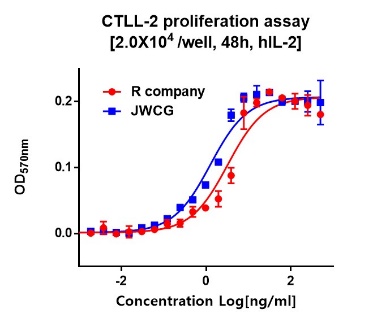 ConcentrationConcentrationConcentration::0.1 mg/㎖, Bradford methodBiological ActivityBiological ActivityBiological Activity::Determined by proliferation of CTLL-2 indicator cells. The ED50 is ≤ 0.05 ng/ml, corresponding to a specific activity of ≥ 2.0 x 107 IU/mg EndotoxinEndotoxinEndotoxin::Less than 0.1 EU/㎍ as determined by the LAL methodLess than 0.1 EU/㎍ as determined by the LAL methodFormulationFormulationFormulation::50mM Tris, 10% Glycerol (pH 8.0) without preservative or carrier proteins.50mM Tris, 10% Glycerol (pH 8.0) without preservative or carrier proteins.StabilityStabilityStability::Stable for up to 12 months at -70 ℃. Stable for a month at 4 ℃.Stable for up to 12 months at -70 ℃. Stable for a month at 4 ℃.SterilitySterilitySterility::Sterilized through a 0.2 ㎛ membrane filter and packaged aseptically. Culture for 2 weeks, no growthSterilized through a 0.2 ㎛ membrane filter and packaged aseptically. Culture for 2 weeks, no growth